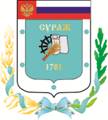 Контрольно-счетная палата Суражского муниципального района243 500, Брянская область, г. Сураж, ул. Ленина, 40  Тел. (48330) 2-11-45, E-mail:c.palata@yandex.ruЗаключениеКонтрольно-счетной палаты Суражского муниципального района по результатам проведения внешней проверки годового отчета «Об исполнении бюджета Кулажского сельского поселения Суражского муниципального района Брянской области за 2022 год»28 апреля 2023 года                                                                                 г. СуражОснование для проведения внешней проверки: пункт 4 статьи 264.4 Бюджетного кодекса Российской Федерации, пункт 1.3.2 плана работы Контрольно-счетной палаты Суражского муниципального района на 2023 год, утвержденного Приказом Контрольно-счетной палаты Суражского муниципального района от 27 декабря 2021 года № 3 Положением «О Контрольно-счетной палате», принятым согласно решения Суражского районного Совета народных депутатов № 143 от 26.11.2021г., приказ № 9 от 31.03.2023 года о проведении экспертно-аналитического мероприятия. Предмет внешней проверки: годовой отчет об исполнении бюджета Кулажского сельского поселения Суражского района, бюджетная отчетность главного администратора средств местного бюджета и иные документы, содержащие информацию об исполнении бюджета указанного муниципального образования за 2022 год. Объект внешней проверки: Кулажская сельская администрация Кулажского сельского поселения Суражского муниципального района Брянской области. Заключение по результатам внешней проверки годового отчета об исполнении бюджета Кулажского сельского поселения Суражского муниципального района Брянской области за 2022 год подготовлено Контрольно-Счетной палатой Суражского муниципального района в соответствии с требованиями статьи 264.4 Бюджетного кодекса Российской Федерации, пункта 3 части 2 статьи 9 Федерального закона от 07.02.2011 г. № 6-ФЗ «Об общих принципах организации и деятельности контрольно-счетных органов субъектов Российской Федерации и муниципальных образований», на основании данных внешней проверки годовой бюджетной отчётности за 2022 год. Годовая бюджетная отчётность представлена в Контрольно-счетную палату в срок, установленный частью 3 статьи 264.4. Бюджетного кодекса Российской Федерации.Одновременно с годовым отчетом об исполнении бюджета были представлены:- проект Решения Кулажского сельского Совета народных депутатов «Об утверждении  отчёта  об   исполнении бюджета муниципального образования « Кулажское сельское поселение» за 2022 год» с приложениями;- оценка эффективности реализации программ поселения;В нарушение п. 5 ст. 264.10 Бюджетного кодекса РФ одновременно с Отчетом об исполнении бюджета Кулажского сельского поселения за 2022 год не представлена  пояснительная записка.В нарушение п. 6 ст. 264.10 Бюджетного кодекса РФ одновременно с Отчетом об исполнении бюджета Кулажского сельского поселения за 2022 год не представлен отчет об использовании средств резервного фонда.              Оценить основные показатели бюджетной отчетности.Первоначально бюджет поселения на 2022 год был утвержден решением Кулажского сельского Совета народных депутатов от 24 декабря 2021 года № 86 «О бюджете Кулажского сельского поселения на 2022 год и плановый период 2023-2024 годов»:- по доходам в сумме 3567,1 тыс. рублей;- по расходам в сумме 3567,1 тыс. рублей;- дефицит местного бюджета в сумме 0,0 тыс. рублей. В процессе исполнения бюджета в порядке законодательной инициативы  раз вносились изменения и дополнения в решение о бюджете (решениями Кулажского сельского Совета народных депутатов от 26.04.2022 года № 95).  Соответствие  принципу открытости,  определенному  Бюджетным  кодексом  Российской  Федерации (статья 36), обеспечено  официальное  опубликование  в  Сборнике муниципально-правовых актов Кулажского сельского поселения всех изменений бюджета.Контрольно-счетная палата Суражского  муниципального района обращает внимание, что проект Решения во внесении изменений в бюджет поселения на экспертизу в КСП Суражского муниципального района не предоставлялся.В нарушение п. 1.3. Соглашения № 5 от 29.11.2019 года «О передаче полномочий по осуществлению внешнего муниципального финансового контроля»  внесении изменений в бюджет поселения от 26.04.2022г. № 95 произведено без  экспертизы КСП Суражского муниципального района.С учетом внесенных изменений основные характеристики бюджета утверждены в следующих объемах:- объем доходов составил – 3579,6 тыс. рублей и  увеличился на 12,5 тыс. рублей, или на 0,4% от первоначально утвержденного объема доходов. - объем расходов составил 4127,3 тыс. рублей и увеличился на 560,2 тыс. рублей (на 15,7%) от первоначально утвержденного объема расходов.  - дефицит бюджета составил 547,7 тыс. рублей, увеличившись при этом на 100,0%.Исполнение бюджета осуществлялось на основании положений Налогового и Бюджетного кодексов РФ, Федерального закона от 06.10.2003 г. № 131-ФЗ «Об общих принципах организации местного самоуправления в Российской Федерации», Положения о бюджетном процессе и иных нормативных правовых актов Кулажского сельского поселения, регулирующих бюджетные отношения.Организация исполнения бюджета и подготовка отчета об его исполнении возложена на Кулажскую сельскую администрацию. Лицевые счета участнику бюджетного процесса в рамках их бюджетных полномочий открыты в отделе №24 Управления Федерального казначейства по Брянской области, что соответствует нормам статьи 220.1 Бюджетного кодекса Российской Федерации. В соответствии с требованиями статьи 217 и статьи 217.1 Бюджетного кодекса Российской Федерации исполнение бюджета поселения в 2019 году осуществлялось на основе сводной бюджетной росписи и кассового плана.Бюджетные полномочия главного распорядителя бюджетных средств, главного администратора доходов бюджета, главного администратора источников финансирования дефицита бюджета, получателя средств бюджета поселения осуществлялось Кулажской сельской администрацией (894) в соответствии с бюджетным законодательством. Бюджет Кулажского сельского поселения за 2022 год исполнен по доходам в объеме 3588,4 тыс. рублей, или на 100,2% к уточненному годовому плану, по расходам – 4127,3 тыс. рублей, или на 100,0% к уточненному годовому плану, с дефицитом в сумме 538,9 тыс. рублей. (тыс. руб.)В 2021 году объем доходов ниже уровня прошлого года на 1722,6 тыс. рублей, или на 32,4%, объем расходов выше на 670,2 тыс. рублей, или на  19,4%.  Анализ исполнения доходной части бюджета.Исполнение доходной части бюджета сложилось в объеме 3588,4 тыс. рублей, или 100,2% к плановым показателям.  Объем доходов отчетного года  на 1722,6 тыс. рублей ниже, чем в  2021 году, в основном за счет снижения безвозмездных поступлений в 4,9 раза.Исполнение доходной части бюджета поселения представлено в таблице: (тыс. руб.)В отчетном году объем собственных доходов составил 3420,8 тыс. рублей, или 100,3% к уточненному годовому плану, что ниже уровня 2021 года на 1066,2 тыс. рублей, или на 23,8%. В общем объеме доходов бюджета поселения за 2022 год наибольший удельный вес занимают «Налоговые и неналоговые доходы»  - 95,3%, в  том  числе  налоговые  доходы 92,5%, «Неналоговые доходы» - 2,9%. Удельный вес «Безвозмездных поступлений» составляет 4,7%. Наибольший удельный вес в группе налоговых доходов занимает земельный налог -  94,8%, в группе неналоговых доходов – доходы от сдачи в аренду имущества – 66,4%, в группе безвозмездных поступлений - субвенции 60,0%.По всем источникам доходов исполнение сложилось 100% и выше  к утвержденным плановым показателям.Объем поступивших налоговых доходов в отчетном году составил 3318,3 тыс. рублей, или 100,3% от плана. Исполнение отчетного года ниже уровня прошлого года на 1074,7 тыс. рублей, или на 24,5%, в основном за счет снижения налога на имущество физических лиц в 5,6 раза (-115,4 тыс. рублей.Основным налогом, которым в 2022 году обеспечено формирование собственных доходов муниципального образования явился земельный налог– 31470,4 тыс. рублей, 100,2% к плану и на 994,3 тыс. рублей (24,0%) ниже  чем в 2021 году. Удельный вес земельного налога 94,8% от общего объема налоговых поступлений. Поступление налога на доходы физических лиц в отчетном году по сравнению с прошлым годом увеличилось на 35,1 тыс. рублей, или 31,7%.  Исполнение составило 145,8 тыс. рублей, или 100,6% от плана. Удельный вес от общего объема налоговых платежей – 4,4%.Поступление налога на имущество физических лиц по сравнению с прошлым годом снизилось на 115,4 тыс. рублей (в 5,6 раза) и составило 25,1 тыс. рублей. Удельный вес от общего объема налоговых платежей – 0,8%.Объем поступивших неналоговых доходов бюджета составил 102,5 тыс. рублей, что выше уровня прошлого года на 8,5 тыс. рублей (9,0%). Удельный вес 2,9% в группе собственных доходовДоходы от сдачи в аренду имущества составили 68,1 тыс. рублей, или 100,1% от плановых назначений и  на 22,6 тыс. рублей (на 24,9%) ниже уровня 2021 года. Занимают удельный вес в группе неналоговых доходов – 66,4%.Прочие неналоговые доходы поступили в объеме 6,0 тыс. рублей, или 100,0% от плановых назначений. Удельный вес данного источника 27,7% в группе неналоговых доходов.Из бюджетов других уровней поступило финансовой помощи муниципальному образованию в объеме 167,6 тыс. рублей, или 100,0% к плановым показателям, что в 4,9 раза ниже (656,3 тыс. рублей) уровня прошлого года.Дотации получены в сумме 67,0 тыс. рублей, или 40,0% общего объема безвозмездных поступлений, 100,0% к плановым показателям, и ниже уровня 2021 года в 10,9 раза.Субсидии бюджету муниципального образования не выделялись и не поступали. Объем полученных субвенций составил 100,6 тыс. рублей, или 60,0 % общего объема финансовой помощи, что выше уровня 2021 года на 9,7 тыс. рублей, или 10,7%.Анализ исполнения расходной части бюджета.В общем объеме расходов бюджета поселения за 2022 год наибольший удельный вес в структуре расходов занимают расходы по разделу «Общегосударственные вопросы» - 69,3%. Наименьший удельный вес заняли расходы по разделу 02 «Национальная оборона» - 2,4%.(тыс.руб.)Как видно из таблицы существенного изменения в структуре бюджета поселения в отчетном году в сравнении с предыдущим - не наблюдается. Расходы бюджета поселения за 2022 год исполнены в сумме 4127,3 тыс. рублей, что составляет 100,0% и выше исполнения по всем разделам и подразделам. В сравнении с прошлым годом расходы на 670,2 тыс. рублей выше, или на 19,4%.Анализ исполнения расходной части бюджета сельского поселения в разрезе разделов, подразделов классификации расходов представлен в таблице. (тыс.руб.)По разделу 01 «Общегосударственные вопросы» исполнение составило 2859,7 тыс. рублей, что составляет 100 % к плану, и выше уровня 2021 года на 369,7 тыс. рублей, или 14,8%. Удельный вес расходов по данному разделу составил 69,3% в структуре расходов бюджета. Расходование средств осуществлялось по подразделам:- по подразделу 01 04 «Функционирование Правительства РФ, высших  исполнительных органов государственной власти субъектов РФ, местных администраций» исполнение составило 1871,8 тыс. рублей, или 100,0% от плана, что выше уровня 2021 года на 83,7 тыс. рублей, или 4,7%. Расходы исполнены на обеспечение деятельности аппарата администрации поселения:- Расходы на оплату труда с начислениями главы сельской администрации – 538,3тыс. рублей и работников сельской администрации в сумме 1333,4 тыс. рублей;- приобретение товаров, работ и услуг  в сумме 351,5 тыс. рублей;- прочие расходы в сумме 18,3 тыс. рублей;- по подразделу 01 06 «Обеспечение деятельности финансовых, налоговых и таможенных органов и органов финансового (финансово-бюджетного) надзора» исполнение в сумме 0,5 тыс. рублей, что составляет 100% от плана. Расходы исполнены на осуществление передаваемых полномочий по осуществлению внешнего муниципального финансового контроля в сумме 0,5 тыс. рублей - по подразделу 01 07 «Обеспечение проведения выборов и референдумов» По подразделу 01 13 «Другие общегосударственные вопросы» исполнение составило 987,5 тыс. рублей, или 100,0% к плану, что выше уровня прошлого года на 290,3 тыс. рублей, или на 41,6%. Расходы исполнены на прочие расходы поселения, содержание Домов культуры и библиотек поселения.По разделу функциональной классификации 02 «Национальная оборона» исполнены расходы в объеме утвержденных ассигнований на функционирование специалиста по первичному воинскому учету в сумме 100,6 тыс. рублей по подразделу 02 03 «Мобилизационная и вневойсковая подготовка». Указанные расходы имеют удельный вес 2,4% в структуре расходов бюджета поселения. По сравнению с 2021 годом  расходы по данному разделу увеличились на  9,7 тыс. рублей, или  10,7%.По разделу 03 «Национальная безопасность и правоохранительная деятельность» исполнение расходов в отчетном году не производилось.По разделу 04 «Национальная экономика» исполнение расходов в отчетном году не производилось.В области  раздела 05 «Жилищно-коммунального хозяйства» бюджетом муниципального образования расходы исполнены:По подразделу 05 01 «Коммунальное хозяйство» в сумме 17,8 тыс. рублей, что составило 100,0% к плановым назначениям. по подразделу 05 03 «Благоустройство» в сумме 1149,2 тыс. рублей, что составило 100,0% к плановым назначениям. Средства использованы на:- уличное освещение в сумме 255,2 тыс. рублей;- организация и содержание мест захоронения в сумме 573,5 тыс. рублей;- благоустройство территории поселения  в сумме 320,5 тыс. рублей.Удельный вес расходов составил 28,3%. По сравнению с 2021 годом  расходы по данному разделу увеличились на 290,9 тыс. рублей, или 33,2%.Анализ исполнения бюджета поселения в разрезе классификации операций сектора государственного управления представлен в таблице. (тыс.руб.)Анализ исполнения бюджета в разрезе экономических статей расходов выявил следующее. Расходы на оплату труда и начисления на выплату по оплате труда (статьи 211, 212, 213) составили  1601,5  тыс. рублей, и имеют удельный вес 38,8% от общих расходов бюджета. По сравнению с прошлым годом расходы на заработную плату с начислениями увеличились на 35,5 тыс. рублей, или 2,3%.  Расходы на оплату работ, услуг составили 1802,2 тыс. рублей, или 43,7% от общих расходов бюджета- наибольший. Расходы по данной статье в отчетном году  на 273,6 тыс. рублей (17,9%) выше уровня прошлого года.                      Расходы на приобретение материалов  составили 438,9  тыс. рублей, или 10,6% от общих расходов бюджета, увеличившись на 187,0 тыс. рублей, или на 74,2%.    Расходы  на приобретение основных средств составили 259,9 тыс. рублей, что выше, чем в 2021 году в 3,3 разаПри анализе расходов бюджета поселения установлено, что в течение отчетного года производилась оплата госпошлины, неустойки и пеней по налогам и взносам в количестве 4 случаев на сумму 2,2 тыс. рублей.   При оценке исполнения бюджета Кулажского сельского поселения за 2022 год нарушен принцип результативности и эффективности использования бюджетных средств (ст. 34 БК РФ) выразившейся в оплате из бюджета поселения госпошлины, неустойки и пеней на общую сумму 2,2 тыс. рублей (4 случаев).   Анализ источников финансирования дефицита бюджетаПервоначально бюджет поселения на 2022 год был утвержден решением Кулажского сельского Совета народных депутатов от 24 декабря 2021 года № 86 «О бюджете Кулажского сельского поселения на 2022 год и плановый период 2023-2024 годов» сбалансированным.В процессе исполнения бюджета в порядке законодательной инициативы 1 раз вносились изменения и дополнения в решение о бюджете решениями Кулажского сельского Совета народных депутатов в результате утверждён  дефицит бюджета в сумме 547,7 тыс. рублей. Бюджет Кулажского сельского поселения за 2022 год исполнен с дефицитом в сумме  538,9 тыс. рублей. По состоянию на 01.01.2022 года остаток средств на счете бюджета составлял 2076,5 тыс. рублей, увеличившись за отчетный период на 538,9 тыс. рублей, и на 01.01.2023 года остаток на счете составил 1537,6 тыс. рублей.Анализ использования средств резервного фондаВ соответствии со статьей 81 Бюджетного кодекса Российской Федерации, Решением Кулажского сельского Совета народных депутатов от 24 декабря 2021 года № 86 «О бюджете Кулажского сельского поселения на 2022 год и плановый период 2023-2024 годов» резервный фонд поселения заложен в сумме 5,0 тыс. рублей. Но, согласно изменениям внесенным в бюджет решениями Кулажского сельского Совета народных депутатов установлен размер резервного фонда в сумме 0,0 тыс. рублей. Исполнение программной части бюджетаВ соответствии с уточненным бюджетом Кулажского сельского поселения на 2022 год общий объем бюджетных ассигнований на реализацию 2-х муниципальных программ утвержден в сумме 4126,8 тыс. рублей, что составляет 99,9% от общего объема расходов бюджета поселения (4127,3 тыс. рублей).(тыс. рублей)Исполнение муниципальных программ в отчетном году составило 100% к уточненным назначениям. По сравнению с 2021 годом расходы на программные мероприятия увеличились  на 674,4 тыс. рублей, или на 19,5%.Согласно  ст. 179 Бюджетного кодекса РФ одновременно с отчетом об исполнении бюджета поселения представлена «Оценка эффективности реализации программ Кулажского сельского поселения». Непрограммные расходы составили 0,5 тыс. рублей, что соответствует утвержденным  назначениям.Состояние дебиторской и кредиторской задолженности Согласно  данным представленным в составе отчетности  (ф. 0503169):            Дебиторская задолженность по состоянию на 01.01.2022 года составила 321,9 тыс. рублей, в течение отчетного периода задолженность уменьшилась на 1122,0 тыс. рублей и на конец отчетного периода составила 1443,9 тыс. рублей, в том числе просроченная – 439,9 тыс. рублей, долгосрочная – 164,0тыс. рублей. Задолженность сложилась по счетам:1 205 11 «Расчеты с плательщиками налоговых доходов» – 437,0 тыс. рублей;1 205 21 «Расчеты по доходам от операционной аренды» – 164,0 тыс. рублей.1 205 45 – 3,0 тыс. рублей;1 205 51 «Расчеты по поступлениям текущего характера от других бюджетов бюджетной системы Российской Федерации»  – 839,9 тыс. рублей.Кредиторская задолженность на 01.01.2022 года сложилась в сумме 1884,8 тыс. рублей по счету 1 205 00, в течение отчетного периода увеличившись на  
на 363,3 тыс. рублей и по состоянию на 01.01.2023 года составила 2248,1 тыс. рублей. Просроченная кредиторская задолженность отсутствует.Кредиторской задолженности по расходным обязательствам поселения (счет 302) - не имеется.Показатели дебиторской и кредиторской задолженность отчетного года, указанные в ф. 0503169 «Сведения о дебиторской, кредиторской задолженности» соответствуют аналогичным показателям, указанным в ф. 0503130 «Баланса».Согласно отчету о бюджетных обязательствах (ф. 0503128) бюджетные и денежные обязательства приняты в пределах утвержденных лимитов бюджетных обязательств в объеме 4127,3 тыс. рублей. Исполнение денежных обязательств за текущий период составило 4127,3 тыс. рублей, или 100,0 % принятых денежных обязательств. При анализе ф. 0503128 установлено, что она заполнена с нарушениями.- в нарушение пункта 72.1. Инструкции 191н в ф. 0503128 «Отчет о принятых обязательствах» не заполнен раздел 3 "Обязательства финансовых годов, следующих за текущим (отчетным) финансовым годом".Анализ движения нефинансовых активов Наличие основных средств по балансу подтверждается «Сведения о движении нефинансовых активов» (ф. 0503168).По данным формы 0503168 «Сведения о движении нефинансовых активов» (за исключением имущества казны) нефинансовые активы Кулажской сельской администрации включают в себя стоимость основных средств и материальных запасов.Стоимость основных средств на начало отчетного года составляла  25621,9 тыс. рублей. Поступило основных средств в отчетном периоде на сумму 259,9 тыс. рублей, выбыло основных средств в сумме 24494,3 тыс. рублей (передача в казну поселения).Остаток основных средств на конец отчетного периода составил – 1387,6 тыс. рублей. Сумма начисленной амортизации по основным средствам составила 1387,6 тыс. рублей. Остаточная стоимость основных средств на конец отчетного периода  отсутствует.Непроизведенные активы (земля) счет 103 на начало отчетного периода – 705,2 тыс. рублей. На конец периода стоимость не изменилась.Обороты по материальным запасам за отчетный период сложились в сумме 438,9 тыс. рублей. Остаток материальных запасов на начало и конец отчетного периода составил 0,0 тыс. рублей. На начало 2022 года в составе имущества казны значились нефинансовые активы остаточной стоимостью 18804,7 тыс. рублей, включающие движимое и недвижимое имущество, а так же непроизведенные активы (земля). Балансовая стоимость имущества казны на начало отчетного года составила 31416,4 тыс. рублей. В течение года поступило недвижимое имущество балансовой стоимостью 24494,3 тыс. рублей ( остаточной стоимость нет) – со счета 101, в том числе жилые помещения 5176,4 тыс. рублей и нежилые помещения 19317,9 тыс. рублей. На конец отчетного периода балансовая стоимость составила 55910,7 тыс. рублей, а остаточная стоимость имущества казны не изменилась и составила 18804,7 тыс. рублей. Годовая инвентаризация материальных ценностей, основных средств, активов за 2022 год (таб. 6 согласно формы 0503160) проведена и расхождений не установлено.Анализ остатка денежных средств на счетахСогласно формы 0503178 «Сведения об остатках денежных средств на счетах получателя бюджетных средств» остаток средств на едином счете в органе Федерального казначейства на 01.01.2022 года остаток средств на счете бюджета составлял 2076,5 тыс. рублей, уменьшившись за отчетный период на 538,9 тыс. рублей, и на 01.01.2023 года остаток на счете составил 1537,6 тыс. рублей. Анализ и оценка форм бюджетной отчетностиВ соответствии с требованиями, установленными статьей 264.4 Бюджетного кодекса Российской Федерации проведена внешняя проверка бюджетной отчётности в отношении 1  главного администратора доходов бюджета - органа государственной власти Российской Федерации, главного распорядителя средств бюджета поселения представившего указанную отчётность.           Представленный к внешней проверке в Контрольно-счетную палату отчет за 2022 год в целом соответствуют перечню и формам, установленным Инструкцией о порядке составления и представления годовой, квартальной и месячной отчетности об исполнении бюджетов бюджетной системы Российской Федерации, утвержденной приказом Министерства финансов РФ от 28.12.2010 № 191н. Годовая бюджетная отчетность в Контрольно-счетную палату Суражского муниципального района представлена без нарушений установленного срока.В соответствии с п. 9 инструкции № 191н бюджетная отчетность составлена с нарастающим итогом с начала года в рублях с точностью до второго десятичного знака после запятой.В ходе проверки  кассовых расходов и плановых назначений  превышений  кассовых расходов  над  плановыми назначениями  не установлено. В ходе проверки «Баланса главного распорядителя, распорядителя, получателя  бюджетных средств, главного администратора, администратора источников финансирования дефицита бюджета, главного администратора, администратора доходов бюджета» (форма 0503130)  - замечаний нет. Представленная для внешней проверки годовая бухгалтерская отчётность главного администратора достоверно отражает его финансовое положение на 01.01.2023 года и финансовые результаты его деятельности за 2022 год.В результате внешней проверки годовой бюджетной отчетности об исполнении бюджета поселения за 2022 год на выполнение контрольных соотношений нарушений не установлено.          Информация о непредставленных таблицах (Приложениях) из состава Пояснительной записки по причине отсутствия показателей отражена в соответствующих разделах записки не полностью:-- в нарушение Приказа Минфина от 01.03.216г. № 15н в составе отчетности не представлены дополнительные формы отчетности: 191 «Расшифровка дебиторской задолженности по расчетам по выданным авансам», 192 «Расшифровка дебиторской задолженности по контрактным обязательствам» и 193 «Расшифровка дебиторской задолженности по субсидиям организациям». Причина их непредставления в разделе 5  ф. 0503160 не указана.В результате сопоставления показателей форм пояснительной записки бюджетной отчетности, представленных главным администратором, с позициями форм бюджетной отчетности отклонений не выявлено.Проверкой установлены нарушения при заполнении некоторых отчетных форм, а именно:- в нарушение п. 152 Инструкции 191н Пояснительная записка ф. 0503160 Кулажской сельской администрации не достоверно отражает результаты деятельности за отчетный период: так Раздел 2 «Результаты деятельности»  содержит не имеющие место показатели, а Раздел 4 «Анализ показателей финансовой деятельности» составлен кратко и не отражает имеющиеся изменения в формах 0503168, 0503169. - в нарушение Инструкции №191н Кулажской сельской администрацией в ф. 0503127 «Отчета об исполнении бюджета главного распорядителя, распорядителя, получателя бюджетных средств, главного администратора, администратора источников финансирования дефицита бюджета, главного администратора, администратора доходов бюджета» раздел 1 «Доходы»  заполнен без главы, раздел 2 «Расходы» без промежуточных итогов по разделам и подразделам.- в нарушение п. 137 Инструкции 191н раздел 1 «Доходы» и раздел 2 «Расходы  бюджета» «Отчета об исполнении бюджета» (ф. 0503117)  заполнены без главы, целевой статьи, промежуточных итогов по разделам и подразделам.- в нарушение пункта 72.1. Инструкции 191н в ф. 0503128 «Отчет о принятых обязательствах» не заполнен раздел 3 "Обязательства финансовых годов, следующих за текущим (отчетным) финансовым годом". Необходимо отметить, что выявленные нарушения не повлияли на итоговые показатели исполнения бюджета поселения и  финансовые результаты его деятельности, отраженные в бухгалтерской отчетности.     Сравнительный анализ итогов настоящей внешней проверки 
в сравнении с предыдущей.Предыдущая внешняя проверка отчетности об исполнении бюджета района проводилась Контрольно-счетной палатой Суражского муниципального района   в отношении отчетности за 2021 год. Основные выводы касались недостатков, связанных с заполнением отчетных форм. Так, были сделаны замечания по заполнению  форм  0503127, 0503117, 0503128.Сравнительный анализ итогов внешней проверки за 2021 год с результатами настоящей проверки характеризует наличие, как аналогичных замечаний, так и иных замечаний не выявляемых ранее. Приведенные данные характеризуют необходимость усиления внимания объекта внешней проверки на итоги проверки и принятия мер по их недопущению в дальнейшем.ВЫВОДЫ      Годовая бюджетная отчётность представлена в Контрольно-счетную палату в срок, установленный частью 3 статьи 264.4. Бюджетного кодекса Российской Федерации.      Бюджет Кулажского сельского поселения за 2022 год исполнен по доходам в объеме 3588,4 тыс. рублей, или на 100,2% к уточненному годовому плану, по расходам – 4127,3 тыс. рублей, или на 100,0% к уточненному годовому плану, с дефицитом в сумме  538,9 тыс. рублей.        В соответствии с п. 9 инструкции № 191н бюджетная отчетность составлена с нарастающим итогом с начала года в рублях с точностью до второго десятичного знака после запятой.           В ходе проверки  кассовых расходов и плановых назначений  превышений  кассовых расходов  над  плановыми назначениями  не установлено.        В ходе проверки «Баланса главного распорядителя, распорядителя, получателя  бюджетных средств, главного администратора, администратора источников финансирования дефицита бюджета, главного администратора, администратора доходов бюджета» (форма 0503130)  - замечаний нет.     Представленная для внешней проверки годовая бухгалтерская отчётность главного администратора достоверно отражает его финансовое положение на 01.01.2023 года и финансовые результаты его деятельности за 2022 год.Проверкой установлены нарушения при заполнении некоторых отчетных форм, а именно:-- в нарушение Приказа Минфина от 01.03.216г. № 15н в составе отчетности не представлены дополнительные формы отчетности: 191 «Расшифровка дебиторской задолженности по расчетам по выданным авансам», 192 «Расшифровка дебиторской задолженности по контрактным обязательствам» и 193 «Расшифровка дебиторской задолженности по субсидиям организациям». Причина их непредставления в разделе 5  ф. 0503160 не указана.- в нарушение п. 152 Инструкции 191н Пояснительная записка ф. 0503160 Кулажской сельской администрации не достоверно отражает результаты деятельности за отчетный период: так Раздел 2 «Результаты деятельности»  содержит не имеющие место показатели, а Раздел 4 «Анализ показателей финансовой деятельности» составлен кратко и не отражает имеющиеся изменения в формах 0503168, 0503169. - в нарушение Инструкции №191н Кулажской сельской администрацией в ф. 0503127 «Отчета об исполнении бюджета главного распорядителя, распорядителя, получателя бюджетных средств, главного администратора, администратора источников финансирования дефицита бюджета, главного администратора, администратора доходов бюджета» раздел 1 «Доходы»  заполнен без главы, раздел 2 «Расходы» без промежуточных итогов по разделам и подразделам.- в нарушение п. 137 Инструкции 191н раздел 1 «Доходы» и раздел 2 «Расходы  бюджета» «Отчета об исполнении бюджета» (ф. 0503117)  заполнены без главы, целевой статьи, промежуточных итогов по разделам и подразделам.- в нарушение пункта 72.1. Инструкции 191н в ф. 0503128 «Отчет о принятых обязательствах» не заполнен раздел 3 "Обязательства финансовых годов, следующих за текущим (отчетным) финансовым годом". Необходимо отметить, что выявленные нарушения не повлияли на итоговые показатели исполнения бюджета поселения и  финансовые результаты его деятельности, отраженные в бухгалтерской отчетности.     При анализе проекта Решения  об утверждении отчета об исполнении бюджета поселения за 2022 год установлены следующие нарушения:В нарушение п. 5 ст. 264.10 Бюджетного кодекса РФ одновременно с Отчетом об исполнении бюджета Кулажского сельского поселения за 2022 год не представлена  пояснительная записка.В нарушение п. 6 ст. 264.10 Бюджетного кодекса РФ одновременно с Отчетом об исполнении бюджета Кулажского сельского поселения за 2022 год не представлен отчет об использовании средств резервного фонда.В нарушение п. 1.3. Соглашения № 5 от 29.11.2019 года «О передаче полномочий по осуществлению внешнего муниципального финансового контроля»  внесении изменений в бюджет поселения от 26.04.2022г. № 95 произведено без  экспертизы КСП Суражского муниципального района.При анализе расходов бюджета поселения установлено неэффективное использование бюджетных средств:    При оценке исполнения бюджета Кулажского сельского поселения за 2022 год нарушен принцип результативности и эффективности использования бюджетных средств (ст. 34 БК РФ) выразившейся в оплате из бюджета поселения госпошлины, неустойки и пеней на общую сумму 2,2 тыс. рублей (4 случаев).Необходимо отметить, что сравнительный анализ итогов внешней проверки за 2021 год с результатами настоящей проверки характеризует наличие, как аналогичных замечаний, так и иных замечаний не выявляемых ранее. Так, были сделаны замечания по заполнению  форм  0503127, 0503117, 0503128.Приведенные данные характеризуют необходимость усиления внимания объекта внешней проверки на итоги проверки и принятия мер по их недопущению в дальнейшем.                                                 Предложения:На основании изложенного и в соответствии с действующим законодательством  Контрольно – счетная палата Суражского муниципального района предлагает: Направить Заключение по результатам экспертно- аналитического мероприятия «Экспертиза и подготовка заключения на отчет  об исполнении бюджета Кулажского сельского поселения Суражского муниципального района Брянской области  за 2022 год»  в  Кулажский  сельский  Совет народных депутатов  с рекомендацией рассмотреть проект решения «Об утверждении   отчета об исполнении бюджета Кулажского сельского поселения Суражского муниципального района Брянской области  за 2022 год».  Направить Заключение по результатам экспертно- аналитического мероприятия «Экспертиза и подготовка заключения на отчет  об исполнении бюджета Кулажского сельского поселения Суражского муниципального района Брянской области  за 2022 год»    в администрацию Кулажского сельского поселения с предложениями:2.1. Рассмотреть итоги настоящей внешней проверки, проанализировать замечания, отмеченные в заключении. Привлечь к ответственности лиц виновных в нарушении бюджетного законодательства (ст. 264 БК РФ) и Инструкции 191н.2.2.  Составление отчетности производить в строгом соответствии с Инструкцией 191н, не допускать нарушений при заполнении отчетных форм.2.5. Обеспечить контроль за соблюдением требований ст. 34 Бюджетного кодекса РФ (принцип результативности и эффективности использования бюджетных средств) при исполнении расходных обязательств. Настоящее заключение составлено в двух экземплярах.Председатель  Контрольно – счетной палатыСуражского муниципального района                                       Н.В.ЖидковаГлава  Кулажской сельской администрации                                                                          В. Н. МартыненкоГлавный бухгалтер                                                                    Е. В. СиненокОсновные характеристики проекта бюджета Испол-нение 2021 годаУтверждено решением о бюджете (уточненная)Исполнение 2022 года% исполненияИсполнение  отчетного к предыдущему (+,-)Исполнение отчетного к предыдущему (%)Основные характеристики проекта бюджета Испол-нение 2021 годаУтверждено решением о бюджете (уточненная)Исполнение 2022 года% исполненияИсполнение  отчетного к предыдущему (+,-)Исполнение отчетного к предыдущему (%)Доходы 5310,93579,63588,4100,2-1722,567,6Расходы3457,14127,34127,3100,0670,2119,4Дефицит (Профицит)+1853,8-547,7-538,998,4-2392,7-29,1Показатели бюджетаИсполнено в 2021 годуУтверждено решением о бюджете (уточненная)Исполнено в 2022 году% исполненияУдельный вес%Исполнение  отчетного к предыдущему (+,-)Исполнение отчетного к предыдущему (%)Показатели бюджетаИсполнено в 2021 годуУтверждено решением о бюджете (уточненная)Исполнено в 2022 году% исполненияУдельный вес%Исполнение  отчетного к предыдущему (+,-)Исполнение отчетного к предыдущему (%)Налоговые и неналоговые доходы бюджета 4487,03412,03420,8100,395,3-1066,276,2Налоговые доходы4393,03310,03318,3100,392,5-1074,775,5Налог на доходы физических лиц110,7145,0145,8100,64,435,1131,7Единый сельскохозяйственный налог0,00,00,00,00,00,00,0Налог на имущество физических лиц140,525,025,1100,40,8-115,417,9Земельный налог4141,73140,03147,4100,294,8-994,376,0Государственная пошлина0,00,00,00,00,00,00,0Задолженность и перерасчеты по отмененным налогам, сборам и иным обязательным платежам0,00,00,00,00,00,00,0Неналоговые доходы94,0102,0102,5100,52,98,5109,0Доходы, полученные в виде арендной платы за земельные участки, государственная собственность на которые не разграничена, средства от продажи права на заключение договоров аренды указанных участков0,00,00,00,00,00,00,0Доходы от сдачи в аренду имущества, находящегося в оперативном управлении органов государственной власти, органов местного самоуправления 90,768,068,1100,166,4-22,675,1Прочие неналоговые доходы0,06,06,0100,05,96,00,0Доходы от оказания платных услуг и компенсации затрат государства3,328,028,4101,427,725,1в 8,6 разаБезвозмездные поступления823,9167,6167,6100,04,7-656,320,3Дотации733,067,067,0100,040,0-666,09,1Субсидии0,00,00,00,00,00,00,0Субвенции90,9100,6100,6100,060,09,7110,7Итого доходов:5310,93579,63588,4100,2100,0-1722,567,6Наименование разделовРазделИсполнение за 2021 годИсполнение за 2021 годИсполнение за 2022 годИсполнение за 2022 годНаименование разделовРазделтыс.руб.%%тыс.руб.%%ОБЩЕГОСУДАРСТВЕННЫЕ ВОПРОСЫ012490,072,02859,769,3НАЦИОНАЛЬНАЯ ОБОРОНА0290,92,6100,62,4НАЦИОНАЛЬНАЯ БЕЗОПАСНОСТЬ И ПРАВООХРАНИТЕЛЬНАЯ ДЕЯТЕЛЬНОСТЬ030,00,00,00,0НАЦИОНАЛЬНАЯ ЭКОНОМИКА040,00,00,00,0ЖИЛИЩНО-КОММУНАЛЬНОЕ ХОЗЯЙСТВО05876,125,31167,028,3СОЦИАЛЬНАЯ ПОЛИТИКА100,00,00,00,0ИТОГО РАСХОДОВ:3457,1100,04127,3100,0Наименование разделовРаздел ПодразделИсполнено 2021 годУтверждено (уточненный план) Исполнено 2021годИсполнено 2021год% исполнения к плануИсполнение  отчетного к предыдущему (+,-)Исполнение отчетного к предыдущему (%)Исполнение отчетного к предыдущему (%)Наименование разделовРаздел ПодразделИсполнено 2021 годУтверждено (уточненный план) Исполнено 2021годИсполнено 2021год% исполнения к плануИсполнение  отчетного к предыдущему (+,-)Исполнение отчетного к предыдущему (%)Исполнение отчетного к предыдущему (%)ОБЩЕГОСУДАРСТВЕННЫЕ ВОПРОСЫ012490,02859,72859,7100,0100,0369,7114,8Функционирование высшего должностного лица субъекта РФ и муниципального образования01020,00,00,00,00,00,00,0Функционирование Правительства РФ, высших исполнительных органов государственной власти субъектов РФ, местных администраций01041788,11871,81871,8100,0100,083,7104,7Обеспечение деятельности финансовых, налоговых и таможенных органов и органов финансового (финансово-бюджетного) контроля01060,50,50,5100,0100,00,0100,0Обеспечение проведение выборов и референдумов01074,20,00,000-4,20,0Резервные фонды0111000000,00Другие общегосударственные вопросы0113697,2987,5987,5100,0100,0290,3141,6НАЦИОНАЛЬНАЯ ОБОРОНА0290,9100,6100,6100,0100,09,7110,7Мобилизационная и вневойсковая подготовка020390,9100,6100,6100,0100,09,7110,7НАЦИОНАЛЬНАЯ БЕЗОПАСНОСТЬ И ПРАВООХРАНИТЕЛЬНАЯ ДЕЯТЕЛЬНОСТЬ030,00,00,00,00,00,00,0Обеспечение пожарной безопасности03100,00,00,00,00,00,00,0НАЦИОНАЛЬНАЯ ЭКОНОМИКА040,00,00,00,00,00,00,0Общеэкономические вопросы04010,00,00,00,00,00,00,0Дорожное хозяйство (дорожные фонды)04090,00,00,00,00,00,00,0Мероприятия по землеустройству и землепользованию04120,00,00,00,00,00,00,0ЖИЛИЩНО-КОММУНАЛЬНОЕ ХОЗЯЙСТВО05876,11167,01167,0100,0100,0290,9133,2Жилищное хозяйство050127,517,817,8Коммунальное хозяйство0502000100,0100,0-9,764,7Благоустройство0503848,61149,21149,2100,0100,0300,6135,4СОЦИАЛЬНАЯ ПОЛИТИКА100,00,00,00,00,00,00,0Пенсионное обеспечение10010,00,00,00,00,00,00,0Социальное обеспечение населения10030,00,00,00,00,00,00,0ИТОГО РАСХОДОВ:3457,14127,34127,3100,0100,0670,2119,4КодНаименование показателяРасходы 2021 годаРасходы 2022 годаИсполнение  отчетного к предыдущему (+,-)Исполнение отчетного к предыдущему (%)Структура,%210Оплата труда и начисления на выплату по оплате труда1566,01601,535,5102,338,8220Оплата работ, услуг1528,61802,2273,6117,943,7240Безвозмездные перечисления текущего характера0 0 000250Безвозмездные перечисления бюджетам0,50,50,0100,00,0260Безвозмездные перечисления социального характера0,00,00,00,00,0290Прочие расходы30,224,3-5,980,50,6310Увеличение стоимости основных средств79,8259,9180,1в 3,3 раза6,3340Увеличение стоимости материальных запасов251,9438,9187,0174,210,6Итого:3457,14127,3670,2119,4100,0№Наименование программыИсполнение 2021 годаУточнен-ный план 2022 годаИспол-нение 2022 года% испол-нения01Реализация полномочий органов местного самоуправления Кулажского сельского поселения (2021-2023гг.)3361,54026,24026,2100,002Управление муниципальными финансами Кулажского сельского поселения (2021-2023гг.)90,9100,6100,6100,0Итого:3452,44126,84126,8100,0